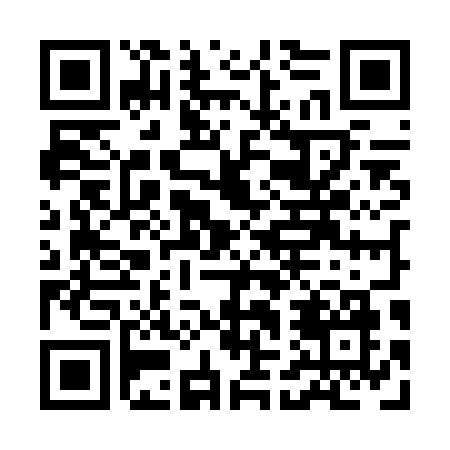 Prayer times for Cannings Cove, Newfoundland and Labrador, CanadaWed 1 May 2024 - Fri 31 May 2024High Latitude Method: Angle Based RulePrayer Calculation Method: Islamic Society of North AmericaAsar Calculation Method: HanafiPrayer times provided by https://www.salahtimes.comDateDayFajrSunriseDhuhrAsrMaghribIsha1Wed4:015:451:026:068:2010:052Thu3:585:441:026:078:2210:083Fri3:565:421:026:088:2310:104Sat3:545:401:026:098:2510:125Sun3:515:391:026:108:2610:146Mon3:495:371:026:118:2810:167Tue3:475:361:026:128:2910:188Wed3:445:341:026:128:3010:219Thu3:425:331:026:138:3210:2310Fri3:405:311:026:148:3310:2511Sat3:385:301:026:158:3410:2712Sun3:355:281:026:168:3610:2913Mon3:335:271:026:178:3710:3214Tue3:315:261:026:178:3810:3415Wed3:295:241:026:188:4010:3616Thu3:275:231:026:198:4110:3817Fri3:245:221:026:208:4210:4018Sat3:225:211:026:208:4410:4319Sun3:205:201:026:218:4510:4520Mon3:185:181:026:228:4610:4721Tue3:165:171:026:238:4710:4922Wed3:145:161:026:238:4910:5123Thu3:125:151:026:248:5010:5324Fri3:105:141:026:258:5110:5525Sat3:085:131:026:258:5210:5726Sun3:085:121:036:268:5310:5827Mon3:075:121:036:278:5410:5928Tue3:075:111:036:278:5510:5929Wed3:075:101:036:288:5611:0030Thu3:065:091:036:298:5711:0031Fri3:065:091:036:298:5811:01